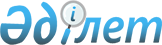 Асыл тұқымды мал шаруашылығын дамытуды, мал шаруашылығының өнімділігін және өнім сапасын арттыруды субсидиялау бағыттары бойынша 2023 жылға арналған субсидиялар көлемдерін бекіту туралыШығыс Қазақстан облысы әкімдігінің 2023 жылғы 5 сәуірдегі № 66 қаулысы. Шығыс Қазақстан облысының Әділет департаментінде 2023 жылғы 13 сәуірде № 8828-16 болып тіркелді
      Қазақстан Республикасының "Қазақстан Республикасындағы жергілікті мемлекеттік басқару және өзін-өзі басқару туралы" Заңының 27-бабы 2-тармағына, Қазақстан Республикасы Ауыл шаруашылығы министрінің 2019 жылғы 15 наурыздағы № 108 "Асыл тұқымды мал шаруашылығын дамытуды, мал шаруашылығының өнімділігін және өнім сапасын арттыруды субсидиялау қағидаларын бекіту туралы" бұйрығына (Нормативтік құқықтық актілерді мемлекеттік тіркеу тізілімінде № 18404 болып тіркелген) сәйкес Шығыс Қазақстан облысының әкімдігі ҚАУЛЫ ЕТЕДІ:
      1. Асыл тұқымды мал шаруашылығын дамытуды, мал шаруашылығының өнімділігін және өнім сапасын арттыруды субсидиялау бағыттары бойынша 2023 жылға арналған субсидиялар көлемдері осы қаулының қосымшасына сәйкес бекітілсін.
      2. "Шығыс Қазақстан облысы ауыл шаруашылығы басқармасы" мемлекеттік мекемесі Қазақстан Республикасының заңнамасында белгіленген тәртіппен:
      1) осы қаулының Шығыс Қазақстан облысы Әділет департаментінде мемлекеттік тіркелуін;
      2) осы қаулыны ресми жарияланғанынан кейін Шығыс Қазақстан облысы әкімдігінің интернет-ресурсында орналастырылуын қамтамасыз етсін.
      3. Осы қаулының орындалуын бақылау облыс әкімінің жетекшілік ететін орынбасарына жүктелсін.
      4. Осы қаулы оның алғашқы ресми жарияланған күнінен бастап қолданысқа енгізіледі. Асыл тұқымды мал шаруашылығын дамытуды, мал шаруашылығының өнімділігін және өнім сапасын арттыруды субсидиялау бағыттары бойынша 2023 жылға арналған субсидиялардың көлемдері
      Ескерту. Қосымша жаңа редакцияда - Шығыс Қазақстан облысы әкімдігінің 06.12.2023 № 276 қаулысымен (алғашқы ресми жарияланғанкүнінен бастап қолданысқа енгізіледі).
					© 2012. Қазақстан Республикасы Әділет министрлігінің «Қазақстан Республикасының Заңнама және құқықтық ақпарат институты» ШЖҚ РМК
				
      Шығыс Қазақстан облысы  әкімі

Д. Ахметов

      "КЕЛІСІЛДІ" Қазақстан Республикасы Ауыл шаруашылығы министрлігі
Шығыс 
Қазақстан облысы әкімдігінің 
2023 жылғы 5 сәуірдегі 
№ 66 қаулысына қосымша
     №
Субсидиялау бағыты
Өлшем бірлігі
1 бірлікке арналған субсидиялар нормативтері, теңге
Жергілікті бюджет
Жергілікті бюджет
Республикалық бюджет
Республикалық бюджет
     №
Субсидиялау бағыты
Өлшем бірлігі
1 бірлікке арналған субсидиялар нормативтері, теңге
Субсидияланатын көлем
Субсидиялар көлемі, мың теңге
Субсидияланатын көлем
Субсидиялар көлемі, мың теңге
Етті және етті-сүтті мал шаруашылығы
Етті және етті-сүтті мал шаруашылығы
Етті және етті-сүтті мал шаруашылығы
Етті және етті-сүтті мал шаруашылығы
Етті және етті-сүтті мал шаруашылығы
Етті және етті-сүтті мал шаруашылығы
Етті және етті-сүтті мал шаруашылығы
Етті және етті-сүтті мал шаруашылығы
1.
Селекциялық және асыл тұқымдық жұмыс жүргізу:
Селекциялық және асыл тұқымдық жұмыс жүргізу:
Селекциялық және асыл тұқымдық жұмыс жүргізу:
Селекциялық және асыл тұқымдық жұмыс жүргізу:
Селекциялық және асыл тұқымдық жұмыс жүргізу:
1.1
Ірі қара малдың тауарлық аналық басы
Бас/шағылыстыру маусымы
10 000
38 803
388 030,000
21 635
216 350,000
1.2
Ірі қара малдың асыл тұқымды аналық басы
Бас/шағылыстыру маусымы
15 000
8 934
134 010,000
7 668
115 020,000
2.
Етті, етті-сүтті тұқымдардың асыл тұқымды тұқымдық бұқасын сатып алу
Сатып алынған бас
150 000
634
95 100,000
979
146 750,000
3.
Ірі қара малдың асыл тұқымды аналық басын сатып алу:
Ірі қара малдың асыл тұқымды аналық басын сатып алу:
Ірі қара малдың асыл тұқымды аналық басын сатып алу:
Ірі қара малдың асыл тұқымды аналық басын сатып алу:
Ірі қара малдың асыл тұқымды аналық басын сатып алу:
3.1
Отандық
Сатып алынған бас
150 000
1 705
255 750,000
798
119 700, 000
3.2
Тәуелсіз Мемлекеттер Достастығы, Украина елдерінен импортталған
Сатып алынған бас
225 000
23
5 175,000
51
11 475,000
4.
Бордақылау алаңдарына бордақылау үшін немесе сою қуаты тәулігіне кемінде 50 бас ірі қара мал болатын ет өңдеуші кәсіпорындарға өткізілген немесе ауыстырылған ірі қара малдың еркек дарақтарының (оның ішінде сүтті және сүтті-етті тұқымдардың еркек дарақтары) құнын арзандату
Тірідей салмағы килограмм
200
43 273
8 654,600
-
-
Барлығы:
886 719,600
609 295,000
Сүтті және сүтті-етті мал шаруашылығы
Сүтті және сүтті-етті мал шаруашылығы
Сүтті және сүтті-етті мал шаруашылығы
Сүтті және сүтті-етті мал шаруашылығы
Сүтті және сүтті-етті мал шаруашылығы
Сүтті және сүтті-етті мал шаруашылығы
Сүтті және сүтті-етті мал шаруашылығы
Сүтті және сүтті-етті мал шаруашылығы
1.
Сүтті және сүтті-етті тұқымдардың асыл тұқымды бұқасының ұрығын сатып алу:
Сүтті және сүтті-етті тұқымдардың асыл тұқымды бұқасының ұрығын сатып алу:
Сүтті және сүтті-етті тұқымдардың асыл тұқымды бұқасының ұрығын сатып алу:
Сүтті және сүтті-етті тұқымдардың асыл тұқымды бұқасының ұрығын сатып алу:
Сүтті және сүтті-етті тұқымдардың асыл тұқымды бұқасының ұрығын сатып алу:
1.1
Қос жынысты
Сатып алынған доза
5 000
3 462
17 310,000
169
845,000
1.2
Бір жынысты
Сатып алынған доза
10 000
3 700
37 000,000
2.
Ірі қара малдың асыл тұқымды аналық басын сатып алу:
Ірі қара малдың асыл тұқымды аналық басын сатып алу:
Ірі қара малдың асыл тұқымды аналық басын сатып алу:
Ірі қара малдың асыл тұқымды аналық басын сатып алу:
Ірі қара малдың асыл тұқымды аналық басын сатып алу:
2.1
Отандық
Сатып алынған бас
200 000
49
7 350,000
152
30 400,000
3.
Сүт өндіру құнын арзандату:
Сүт өндіру құнын арзандату:
Сүт өндіру құнын арзандату:
Сүт өндіру құнын арзандату:
Сүт өндіру құнын арзандату:
3.1
Бағымдағы сиырларының саны 600 бастан басталатын шаруашылықтар
Өткізілген немесе өңделген килограмм
45
20 889 722
940 037,490
11 218 097
504 814,365
3.2
Бағымдағы сиырларының саны 400 бастан басталатын шаруашылықтар
Өткізілген немесе өңделген килограмм
30
13 237 921
395 222,790
9 783 731
293 511,935
3.3
Бағымдағы сиырларының саны 50 бастан басталатын шаруашылықтар
Өткізілген немесе өңделген килограмм
20
5 436 568
108 731,360
1 921 830
38 436,560
3.4
Ауыл шаруашылығы кооперативі
Өткізілген немесе өңделген килограмм
20
272 091
5 441,820
-
-
Барлығы:
1 511 093,460
868 007,860
Етті құс шаруашылығы
Етті құс шаруашылығы
Етті құс шаруашылығы
Етті құс шаруашылығы
Етті құс шаруашылығы
Етті құс шаруашылығы
Етті құс шаруашылығы
Етті құс шаруашылығы
1.
Ата-енелік/ата-тектік нысандағы асыл тұқымды тәуліктік балапан сатып алу
Сатып алынған бас
600
43 156
25 893,600
32 463
19 477,800
2.
Құс етін өндіру құнын арзандату:
Құс етін өндіру құнын арзандату:
Құс етін өндіру құнын арзандату:
Құс етін өндіру құнын арзандату:
Құс етін өндіру құнын арзандату:
2.1
15 000 тоннадан басталатын нақты өндіріс
Өткізілген килограмм
80
24 357 198
1 948 575,840
37 044 023
2 963 521,840
Барлығы:
1 974 469,440
2 982 999,640
Шошқа шаруашылығы
Шошқа шаруашылығы
Шошқа шаруашылығы
Шошқа шаруашылығы
Шошқа шаруашылығы
Шошқа шаруашылығы
Шошқа шаруашылығы
Шошқа шаруашылығы
1.
Шошқалардың аналық және шошқа басын толықтыратын басымен селекциялық және асыл тұқымдық жұмыстар жүргізу
Бас/шағылыстыру маусымы
40 000
2 700
108 000,000
452
18 080,000
Барлығы:
108 000,000
18 080,000
Қой шаруашылығы
Қой шаруашылығы
Қой шаруашылығы
Қой шаруашылығы
Қой шаруашылығы
Қой шаруашылығы
Қой шаруашылығы
Қой шаруашылығы
1.
Селекциялық және асыл тұқымдық жұмыс жүргізу:
Селекциялық және асыл тұқымдық жұмыс жүргізу:
Селекциялық және асыл тұқымдық жұмыс жүргізу:
Селекциялық және асыл тұқымдық жұмыс жүргізу:
Селекциялық және асыл тұқымдық жұмыс жүргізу:
1.1
Қойлардың асыл тұқымды аналық басы
Бас/шағылыстыру маусымы
4 000
14 187
56 748,000
10 302
41 208,000
1.2
Қойлардың тауарлық аналық басы
Бас/шағылыстыру маусымы
2 500
35 003
87 507,500
20 625
51 562,500
2.
Отандық асыл тұқымды қойлар сатып алу
Сатып алынған бас
15 000
5 357
80 355,000
963
14 445,000
Барлығы:
224 610,500
107 215,500
Жергілікті бюджеттен бөлінген бюджет қаражаты есебінен:
Жергілікті бюджеттен бөлінген бюджет қаражаты есебінен:
Жергілікті бюджеттен бөлінген бюджет қаражаты есебінен:
Жергілікті бюджеттен бөлінген бюджет қаражаты есебінен:
Жергілікті бюджеттен бөлінген бюджет қаражаты есебінен:
Жергілікті бюджеттен бөлінген бюджет қаражаты есебінен:
Жергілікті бюджеттен бөлінген бюджет қаражаты есебінен:
Жергілікті бюджеттен бөлінген бюджет қаражаты есебінен:
Бал ара шаруашылығы
Бал ара шаруашылығы
Бал ара шаруашылығы
Бал ара шаруашылығы
Бал ара шаруашылығы
Бал ара шаруашылығы
Бал ара шаруашылығы
Бал ара шаруашылығы
1.
Балара ұяларымен селекциялық және асыл тұқымдық жұмыс жүргізу
Бал ара ұясы/маусым
5 000
12 950
64 750,000
-
-
Барлығы:
64 750,000
Марал шаруашылығы
Марал шаруашылығы
Марал шаруашылығы
Марал шаруашылығы
Марал шаруашылығы
Марал шаруашылығы
Марал шаруашылығы
Марал шаруашылығы
1.
Маралдардың (бұғылардың) аналық бастарымен селекциялық және асыл тұқымдық жұмыс жүргізу
Бас/шағылыстыру маусымы
10 000
617
6 170,000
-
-
Барлығы:
6 170,000
Жиыны сома
4 775 813,000
4 585 598,000
Сот шешімі бойынша
Сот шешімі бойынша
Сот шешімі бойынша
Сот шешімі бойынша
Сот шешімі бойынша
Сот шешімі бойынша
Сот шешімі бойынша
Сот шешімі бойынша
Етті құс шаруашылығы
Етті құс шаруашылығы
Етті құс шаруашылығы
Етті құс шаруашылығы
Етті құс шаруашылығы
Етті құс шаруашылығы
Етті құс шаруашылығы
Етті құс шаруашылығы
1.
Құс етін өндіру құнын арзандату:
Құс етін өндіру құнын арзандату:
Құс етін өндіру құнын арзандату:
Құс етін өндіру құнын арзандату:
Құс етін өндіру құнын арзандату:
Құс етін өндіру құнын арзандату:
Құс етін өндіру құнын арзандату:
1.1
5 000 тоннадан басталатын нақты өндіріс
Өткізілген немесе өңделген килограмм
60
2 579 661
154 779,660
-
-
Барлығы:
154 779,660
Жиыны сома:
154 779,660